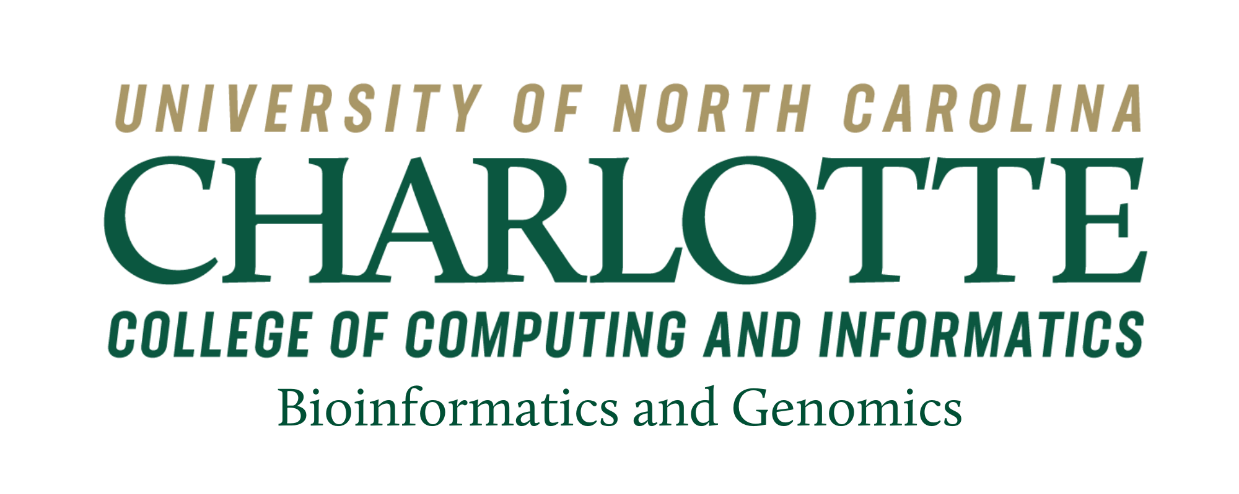 Bioinformatics Master’s and Graduate Certificate Travel Fund Application To be considered, applications must be received at least two weeks prior to dates of travel and/or conference. Applications are accepted between September 1st and April 1st.  Department funding is limited. Approval is in part based on funding available. Total award up to $1,500.Student Name: _________________________ ID Number: ___________________Conference Name: ___________________________________________________Location or indicate virtual: _____________________________________Start and end date of conference: ___________________Estimated total cost to attend conference: ____________Instructions: 1) In an attached word document, please provide a statement explaining how the conference relates to bioinformatics and how it will benefit your education.2) In an attached word document, please provide the cost breakdown. Include registration fees and any travel related costs (flights, mileage reimbursement, hotel, food). Reference the travel forms package for mileage and meal rates. https://finance.charlotte.edu/resources/travel/travel-forms-packageAPPROVALGraduate Program Coordinator: __________________________ Date: _____________________